Executive Director Operations (Chief Nursing Officer)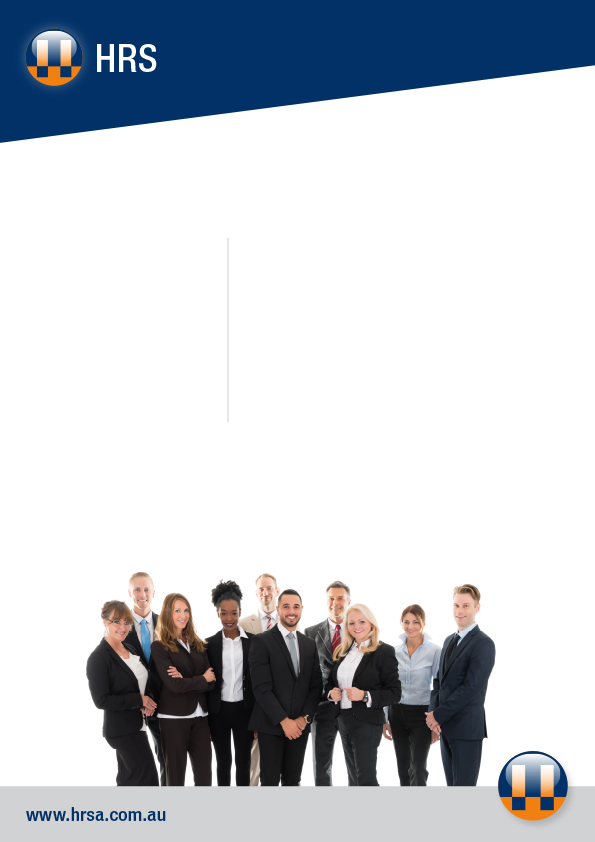 Central Highlands Rural Health		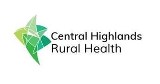 Central Highlands Rural Health (CHRH) was formed in 2019 following the voluntary amalgamation of Kyneton District Health and Hepburn Health Service.  This new organisation aims to meet the future health care needs of a growing population, deliver more and new services locally and provide greater access to high quality healthcare for locals in each community.  They are currently seeking to recruit a high calibre health executive who is driven to provide excellence in patient care for this important position.Reporting to the CEO and a member of the CHRH executive team, the Executive Director Operations (Chief Nursing Officer), is responsible for the professional, strategic and operational leadership of clinical services within CHRH, as well as the leadership of quality management and compliance with the various accreditation bodies and standards. The position will also assume responsibility for campus Director of Nursing at Kyneton Health.  In collaboration with the CEO, peer Executive Director, Directors and direct reports, this position is responsible for the leadership, policy and professional development, patient care, and service delivery issues including the ongoing implementation and development of evidence-based practice and quality management. To meet the requirements of the role you will have registration with the Nursing and Midwifery Board of Australia as a registered nurse/midwife and a current annual practicing certificate.  You will also possess tertiary qualifications relevant to the position and be able to strongly demonstrate knowledge of contemporary health issues including rural health issues. You will be aligned to our core values and galvanize a just culture through effective leadership. Experience in the delivery of acute, residential aged care, community and primary health care services are also desirable for this position.An attractive remuneration package will be negotiated with the successful applicant.  For more information about CHRH click here https://www.chrh.org.au/articles/chrh-promo-video/Full position details can be obtained from our website at:www.hrsa.com.auor contact Jo Lowday on: 0400 158 155 To make an application you will be required to submit: a Cover Letter incorporating a response to the Key Selection Criteria, your full CV and a completed HRS Application Form available on the HRS web site. Applications can be made online or sent by email to: hrsa@hrsa.com.auApplications close 28 May 2021